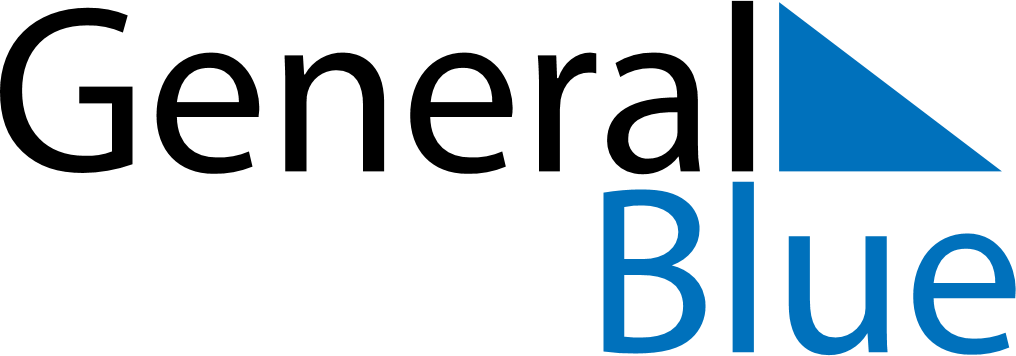 May 2028May 2028May 2028May 2028GuyanaGuyanaGuyanaMondayTuesdayWednesdayThursdayFridaySaturdaySaturdaySunday12345667Labour DayEid Ul Adha
Arrival Day8910111213131415161718192020212223242526272728Independence Day293031